Desiderius ErasmusDe ratione studii ac legendi interpretandique auctores: libellus aureusPrüß, Argentoratum (Strasbourg), 1520pp. 6-, 14-16Münchener DigitalisierungsZentrum, Bayerische Staatsbibliothek; http://daten.digitale-sammlungen.de/bsb00028843/image_17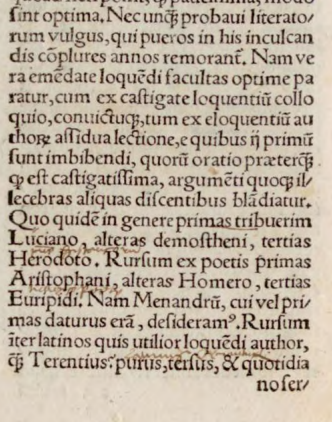 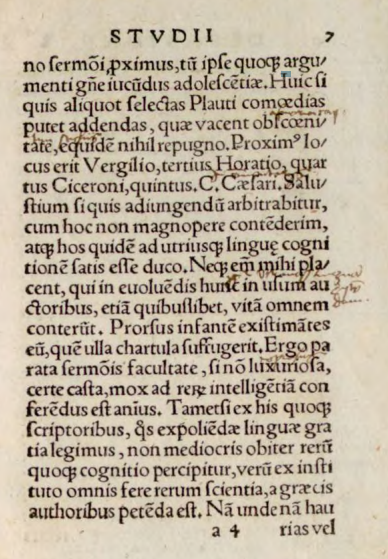 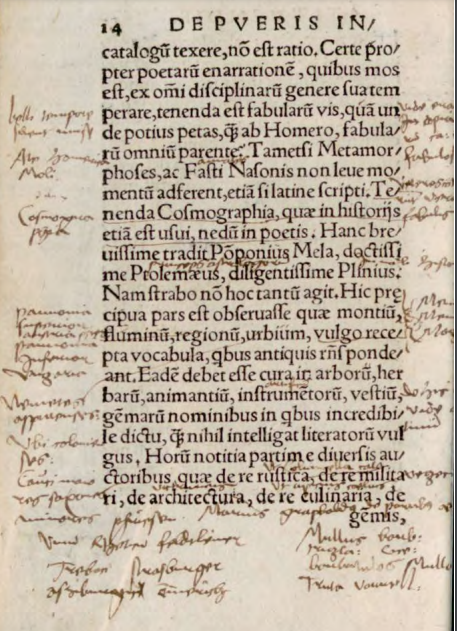 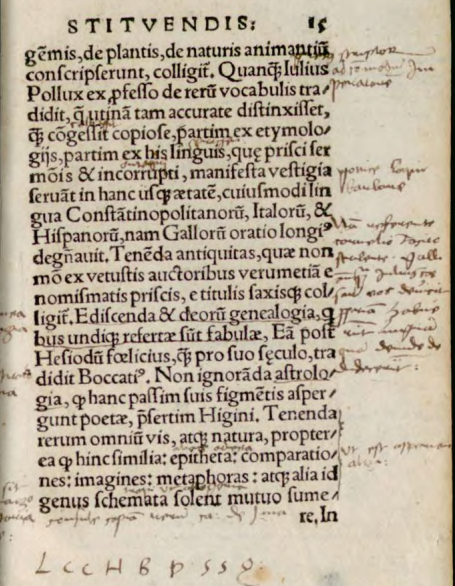 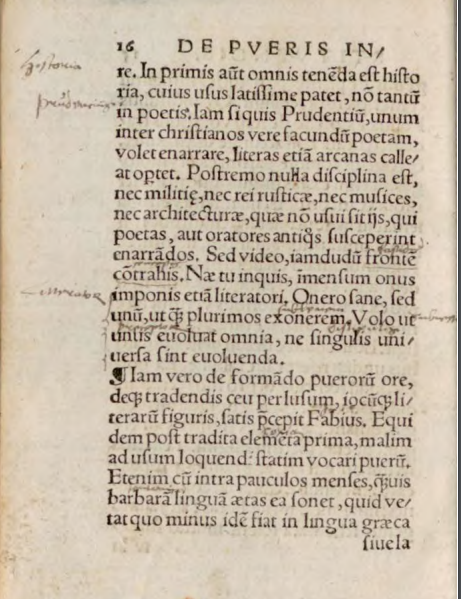 